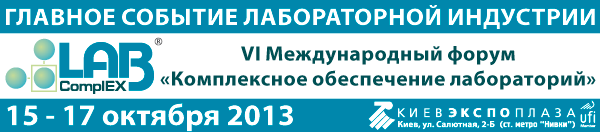 VI Международный форум «Комплексное обеспечение лабораторий»15 - 17 октября 2013 Киев, УкраинаВЦ «КиевЭкспоПлаза», 3 павильонОрганизаторы: Национальная академия наук Украины, Компания LMTСайт Форума: www.labcomplex.com310 КОМПАНИЙ18 СТРАНБОЛЕЕ 7 000 СПЕЦИАЛИСТОВ СО ВСЕХ РЕГИОНОВ УКРАИНЫ И ЗАРУБЕЖЬЯБОЛЕЕ 30 НАУЧНО-ПРАКТИЧЕСКИХ МЕРОПРИЯТИЙ23 LABDemo-Тура – технические экскурсии по экспозицииВПЕРВЫЕ!УКРАИНСКАЯ ЛАБОРАТОРНАЯ ШКОЛА ПРОМЫШЛЕННОСТЬ, ВЕТЕРИНАРИЯ, ЛАБОРАТОРНАЯ                  МЕДИЦИНА – мастер-классы на действующем оборудованииLABInnovation – зона открытых презентаций новейшего оборудования и приборов, инновационных разработок и проектов, используемых для лабораторных исследований ПРЕСС-РЕЛИЗУже в шестой раз с 15 по 17 октября 2013 года в выставочном центре «КиевЭкспоПлаза» гостеприимно откроет свои двери Международный форум «Комплексное обеспечение лабораторий». Форум проходит при поддержке Министерства аграрной политики и продовольствия Украины, Министерства науки и образования Украины, Министерства здравоохранения Украины, Государственной службы Украины по лекарственным средствам, Государственной ветеринарной и фитосанитарной службы, Государственной санитарно-эпидемиологической службы Украины, Государственной инспекции сельского хозяйства Украины, Государственной инспекции по вопросам защиты прав потребителей и других профильных министерств и ведомств, а также международных ассоциаций и объединений. Организаторы VI Международного форума «Комплексное обеспечение лабораторий» - Национальная академия наук Украины и Компания LMT. Генеральный Партнер Форума - компания «ХИМЛАБОРРЕАКТИВ», Генеральный Спонсор - компания Tokyo Boeki Technology LTD.  Партнеры Форума: Эксперт ТМ, ULAB TM, ALT-Украина ЛТД, EMCILAB, Intertech Corporation, Fisher Scientific, Bruker Corporation, НПО «Никомед», RIANA alliance, ШимЮкрейн, Labor-Technik, LECO, Instron, Alsi LTD, DiaVeritas, DONAU LAB KIEV, ALSI-Chrom, Макролаб ЛТД, CEM, Retsch, Укр Диагностика, Сарториус Украина, Интеро, Термо Техно, Мелитэк-Украина, Novations LLS, Шелтек-Украина, PerkinElmer, UNILAB, IKA, NETZCH, Nabertherm, Octanorm.Международный специализированный партнер – журнал Labor & More.Основной целью Форума является содействие созданию, развитию, оснащению и модернизации государственных и частных лабораторий Украины, в таких отраслях как: аграрная, пищевая, химическая, нефтегазовая, фармацевтическая, металлургическая, ювелирная промышленности; машиностроение; ветеринарная медицина; лабораторная медицина, а также клиническая химия; наука и образование; экология; криминалистика и прочее. Форум является традиционной площадкой для презентаций продукции, местом встречи производителей, поставщиков и потребителей. Мероприятие открывает новые перспективы для бизнеса, дает возможность ознакомиться с трендами развития лабораторной отрасли и установить новые деловые контакты. 	Уникальность данного проекта заключается в интегрированном подходе к формату мероприятия – это комплексное событие, включающее в себя все сегменты лабораторной отрасли, а также содержательную научно-практическую и деловую программу, затрагивающую наиболее важные и актуальные вопросы отрасли.     Более 500 брендов и 310 компаний из 18 стран мираС каждым годом экспозиция Форума становится масштабнее и значительнее. Организаторы ежегодно внедряют новые идеи и расширяют формат. Это и запуск новых мероприятий научно-практической программы, и приглашение к участию компаний представляющих самые последние новинки отрасли, появившиеся на украинском и зарубежных рынках, которые будут представлены на Международном форуме «Комплексное обеспечение лабораторий»! Это и ряд новшеств, направленных на улучшение сервиса и максимизации прибыли по итогам Форума как для участников, так и для посетителей. 	Среди постоянных участников Форума известные на мировом и отечественном рынках компании: CCS Services, LGC Standards, «Сарториус», IKAWerke, «Аналитек», «РошДиагностикс», «Укроргсинтез», «Стеклоприбор», «Балтик Био Трейд», «Агроприбор», «Биола», «Термо Техно», «BIO-RAD», «Лаблогистикгруп Украина», «NETZCH», ABBOTT, «Хема», «Манкор», «НПЛ Гранум», BioTestMed, «Сок-Трейд», «Биолайн» и многие другие. 	Впервые участниками Форума стали компании: Алхим, ОМБ, Теспро, Био-Роше, Техноген, Укрпролаб, ИнтерЛабСервис, АВ Центр, Тинитерия, BOROSIL GLASS WORKS LIMITED, ERLAB DFS Sas, Medline Scientific Limited, Мir Biotech s.r.o., ООО «Новамедлайн».Научно-практическая программа Форума представлена 34 научно-практическими конференциями, семинарами, а также 15 практическими мастер-классами, 23 техническими экскурсиями, 11 презентациями в специальной зоне открытых презентаций - LABInnovationВ этом году в рамках научно-практической программы Форума состоятся научно-практические  мероприятия, ориентированные  на повышение квалификации специалистов лабораторного дела, расширение и совершенствование практических и теоретических навыков, ознакомление с новейшими технологиями и профессиональным современным оборудованием по направлениям: фармацевтическая, пищевая промышленность; агропромышленный комплекс; ветеринарная медицина; лабораторная медицина; наука и образование; экология; вода и водоподготовка;   стандартизация, метрология, качество.Активное участие по проведению собственных мероприятий в рамках Форума примут:Государственная служба Украины по лекарственным средствам; Государственная ветеринарная и фитосанитарная служба; Санитарно-эпидемиологическая служба Украины; Всеукраинская ассоциация клинической химии и лабораторной медицины; НАМН; Лабораторная и метрологическая службы НАМН; Референтная лаборатория НАМН; ГП «УКРМЕТРТЕСТСТАНДАРТ»; ННЦ «Институт метрологии»; ГУ «Институт фармакологии и токсикологии НАМН Украины; ГП «Украинский институт качества; ГУ «Институт гигиены и медицинской экологии им. А.Н. Марзеева НАМН»; Одесская Национальная академия пищевых технологий»; Институт последипломного образования Национального университета пищевых технологий; Национальный университет биоресурсов и природопользования Украины; Государственный научно-исследовательский институт по лабораторной диагностике и ветеринарно-санитарной экспертизе и Государственный научно-контрольный институт биотехнологии и штаммов  микроорганизмов и многие другие.Впервые, в рамках VI Международного форума «Комплексное обеспечение лабораторий», состоится Украинская лабораторная школа – мастер-классы на действующем оборудовании с возможностью персонального тестирования, получения квалифицированных консультаций у экспертов отрасли и ознакомления с новыми методами и методиками исследований в различных отраслях промышленности, науке и медицине.Как неотъемлемая составляющая деловой программы Форума состоятся LABDemo-туры - технические экскурсии по экспозиции, в программу которых войдут презентации оборудования известных марок для проведения всех типов лабораторных исследований с возможностью тестирования оборудования. Также, специалисты лабораторной индустрии смогут посетить зону открытых презентаций новейшего оборудования и приборов, инновационных разработок и проектов, используемых для лабораторных исследований -  LABInnovation.Эффективное деловое общение	Одна из основных задач организаторов – обеспечение качественного посетительского состава, повышение рентабельности Форума для участников. 	Мы рады предоставить нашим участникам уникальные возможности Байерской программы, позволяющие сделать участие в Форуме максимально эффективным. Байерская программа - это целенаправленная работа по привлечению на Форум бизнес-посетителей (байеров), которая предоставляет ряд исключительных преимуществ для участников Форума: прямой доступ к целевой аудитории - крупнейшим региональным компаниям; максимально широкий и точный охват целевой аудитории в рамках одного мероприятия; значительные возможности для развития региональной сети продаж; возможность сократить количество «слепых» встреч на Форуме. 	Но самое главное преимущество программы в том, что участие в Форуме перестает быть затратным мероприятием, а становится очевидно прибыльным, поскольку эффект от будущего участия можно уверенно планировать и количественно измерить, суммировав запланированные встречи и переговоры с потенциальными байерами.	Партнерская Программа назначения деловых встреч BusinessPoint поможет Вам заранее составить удобное расписание деловых встреч на Форуме, чтобы получить максимальный эффект от работы. Программа позволяет получить подробнейшую информацию о других участниках и посетителях, подобрать партнера и назначить переговоры в рамках Форума.	 Кроме этого, серьезным преимуществом VI Международного форума «Комплексное обеспечение лабораторий» является тесное сотрудничество с профессиональными ассоциациями и объединениями. Среди профессиональных ассоциаций, поддержавших Форум: Ассоциация врачей ветеринарной медицины мелких животных, Всеукраинская ассоциация пекарей,  Ассоциация «Укролияпром», Ассоциация  «Союз птицеводов Украины», Ассоциация «Союз производителей соковой продукции Украины», Украинская корпорация по виноградарству и винодельческой промышленности «Укрвинпром» и многие другие.	Также мы успешно работаем с молодыми специалистами – студентами 4,5,6 курсов высших учебных заведений, специалистами, повышающими свою квалификацию в институтах последипломного образования, а также научно-преподавательским составом. Для них была разработана Специальная программа «День науки и образования», участники которой могут бесплатно посещать научно-практические мероприятия Форума, принимать участие в технических экскурсиях, получать консультации ведущих экспертов.Активная рекламно-информационная кампания для привлечения максимального числа профильных посетителейОсуществляется почтовая и электронная рассылки по собственной, постоянно обновляющейся базе данных. Распространяются флаера и пригласительные билеты на профильных специализированных выставках и конференциях, а также через профильные структурные подразделения Министерств и ведомств, профильные ассоциации, бизнес-объединения и союзы, научно-исследовательские институты НАН Украины, НААН Украины, НАМН Украины, высшие учебные заведения и учреждения последипломного образования, компании рынка, торгующие дилерские компании и другие профильные предприятия и учреждения. Широкомасштабная рекламная кампания включающая рекламу в печатных специализированных СМИ и бизнес-изданиях, а также баннерную рекламу и статьи на специализированных  украинских и зарубежных интернет-порталах, активность в социальных сетях – залог присутствия профессиональной целевой аудитории!Собственный колл-центр персонально приглашает руководителей и специалистов производственных предприятий пищевой промышленности и аграрного сектора, химической, фармацевтической, металлургической промышленностей, машиностроения и других отраслейСтаньте частью масштабного события лабораторной индустрии Украины – посетите VI Международный форум «Комплексное обеспечение лабораторий», который состоится с 15 по 17 октября 2013 года в                            ВЦ «КиевЭкспоПлаза», г. Киев, ул. Салютная, 2Б.Более детальная информация:Тел./Факс: +380 (44) 526-92-89www.labcomplex.commarketing@labcomplex.com